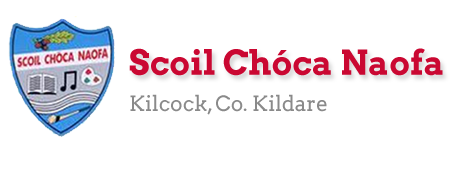 Work for 6th class : Week of Monday 4th May 2020*This week we will be posting some work that children have completed up onto our blog. Please send your teacher  2 samples of work that you are proud of, you never know it could feature on our school website! Ms Conboy’s and Ms Tone’s work is attached to the end of this plan. This can be worked through at your child’s own pace. On days you decide to do some of the work she has set please do so instead of something the teacher has set. It is not extra work.Remember our email addresses are below if you need any help. Have a great week! Contact Teacher: msdiggin@scoilchoca.ie	mssoden@scoilchoca.ieTeacher: Ms. ConboyNote:  SEN teachers have added work on to the teachers’ plan. Children can decide to do this work instead of something the teacher has assigned. It is not extra work. Also, I would be delighted if you could email on a picture of something that your child has done and is proud of so I can see their lovely work again! Contact SEN Teacher: msconboy@scoilchoca.ieMondayBank HolidayTuesdayOptional:English: Read at Home Wk 27 Day 1.Maths:Mathletics (Focus on Timetables and Time zones) or Maths Challenge 1 test Design a timetable using 24 hour clock recording your pefect day be as imaginative as you likeIrish:Watch Cúla 4 @ 10:00-10:30 Cúla 4 ar ScoilP.E:      Go to www.youtube.com and type in P.E with Joe Tuesday 5th May 2020 in the search bar. Click on the video with this title.Other: Well Being and Mindfulness See box belowWednesday English: Spellbound: Unit 31 Ex 1 and 2 Read at Home Wk 27 Day 2. Write 5 facts about the story.Starlight: Unit 13a Read p146, 147, 148 and undertake dictionary work with words in boldMaths:Mathletics (Focus on Timetables and Time Zones) or Maths Challenge 1 test Maths Matters p 136 q 10 and 11Remember times are written using 24 hour clock in Q10Irish:Sin é lch 136, Léigh an scéal PopstarsSin é: lch 135, Sceideal Teilifíse Ceisteanna 1-6Use your fóclóir to look up meaning of words if neededPE:        HIIT Workout …30 second jumping jacks, 20 second high-knees, 10 second push up, 30 second jumping jacks, 20 second arm circles, 10 second punches 30 seconds jumping jacks, 20 second bunny jumps, 10 second jog in place***3 sets with 2 minutes between each set, Good luck!!Other:  Well Being and Mindfulness: See box belowThursdayEnglish: Spellbound: Unit 31 Ex 3 and 4Read at Home Wk 26 Day 3. Read aloud with expressionStarlight: Unit 13a p149 and p150 Vocabulary C and D Maths:Mathletics (Focus on Timetables and Time Zones) or Maths Challenge 1 test Maths Matters p 137 q 1 c, d Q2 c Q3 c,d*Remember there are 60 minutes in an hour*Remember when doing subtraction carry over 60 minsIrish:Sin é Líon na bearnaí lch 137 Or watch Cúla 4 @ 10:00-10:30 Cúla 4 ar ScoilPE:        GAA Skill challengesPick any of the skill challenges on https://learning.gaa.ie/gogamesskillchallengesThe challenges can be taken either individually or with a partner almost anywhere. Maybe you could record yourself and send your efforts in to us.Other:  Well Being and Mindfulness: See box belowFridayEnglish: Spellbound: Unit 31 Ex 5Read at Home Wk 27 Day 4Starlight: Unit 13a p150 Grammar- Revision- PunctuationMaths:Mathletics (Focus on Timetables and Time Zones) or Maths Challenge 1 test Maths Matters p 138 read down through the page and answer questions 1 a, b, c and 4 a, b, cIrish:-	Sin é, Lch 139 Le Foghlaim: bunuimhreacha 11-20-	Meaitseáil na bunuimhreacha agus meaitseáil na bunuimhreacha leis na rudaí éagsúla -	Or watch Cúla 4 @ 10:00-10:30 Cúla 4 ar ScoilPE:     Look up https://family.gonoodle.com/channels/ntv-noodle-television Pick some songs that you would like to dance toTry as best you can to learn the choreography  Can you make up your own dance moves to a song?Other:   SPHE: Listen to and follow along with this podcast. It involves a mindful body scan. https://app.kidslisten.org/ep/Peace-Out-Time-to-Pause-FridayS.P.H.E any mindfulness and other linkshttps://www.otb.ie/wp-content/uploads/2020/04/At-Home-with-Weaving-Well-being-A-Mental-Health-Journal-for-Kids.pdf  Please complete some or all activities in the workbook above. You can download and print the document or write in on your S.P.H.E Hardback copy. Some suggestions;P2 Think about four of your happiest times write a sentence and draw a picture of them. P3&4 Feeling Positive Emotions: Complete each of the sentences about all the things that make you have/feel positive emotions. P5 Think about what well-being means to you, write your own acrostic poem on well-being.P6&7 Rainbow moments Rainbow Moments are all of those little moments during the day when good things happen. Write down three Rainbow Moments for the last 24 hours.P9 Draw a kind mind selfie P11 Do three kind deeds every day and keep track of themP17 and 18 Design a poster about being brave & draw/write about someone you admire for their braverySpeech and LanguageIf you look in your basket, I have put a pack that includes nearly 20 different speech and language activities. Do 2-3 activities each week. You will need an adult to help you. Literacy Read the story from the starlight to an adult. (Unit 13A) Choose 2 words from the story to explain under the following headings: Definition (the meaning), synonym (another word that means the same)  and sentence.  Also, try to draw a picture to represent the word. Please send me one of the words. Exemption Instead of doing the Irish work your teacher has assigned you can read page 24 of the “A Way with Words” textbook I put in your basket. Please do Exercise A Q1-5 and exercise B Q1-5 on page 25 answering in full sentences. Cloze procedure: Multicultural Foods ( Contact me for the answers to the previous one) Continue your SNIP (dont forget your Friday revision) and ‘Item missing’NumeracyFollow the above work from your teacher. If your child is in my maths class and is having difficulty doing the work please contact me.  Computer class Design a powerpoint presentation on a topic of your choice. Make sure to include:Transitions, pictures, animations and text on each slide. Email me the end result. EAL workTeacher: Ms Tone /Ms ClancyNote:  SEN teachers have added work on to the teachers’ plan. Children can decide to do this work instead of something the teacher has assigned. It is not extra work. Also, we would be delighted if you could email on a picture of something that your child has done and is proud of so we can see their lovely work again!  Contact SEN Teacher: mstone@scoilchoca.ieUnscramble these sentences:hospital The patients looks a nurse in after.site on builder construction The works a.oven The his protect wears hands baker gloves to.scissors hair a hairdresser cuts The with. heartbeat The checks with doctor stethoscope a your. grows farmer care animals crops of and The takes.easel paints The on artist an.fires to hose firefighter put a The uses out.